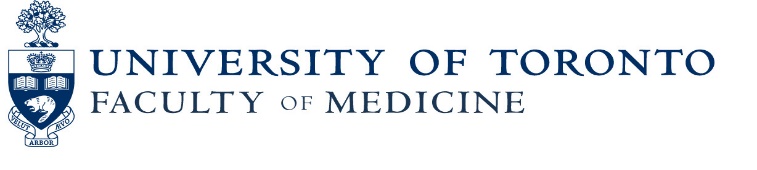 GRADUATE FACULTY TEACHING AWARDS2018 NOMINATION FORM NOMINEE INFORMATION (Nominee must hold a full time primary academic appointment in the Faculty of Medicine and be either an Associate or Full member in the School of Graduate Studies):Name (first and last): 						Email:Nominating Graduate Unit (where primary graduate {SGS} membership is held):  Date of Initial SGS Graduate Membership (dd/mm/yyyy):Date of Initial Faculty of Medicine Appointment (dd/mm/yyyy):AWARD:      Which category of Award is the above nomination for?  (Check one)
  Early Career Excellence in Graduate Teaching & Mentorship  Mid-Career Excellence in Graduate Teaching & Mentorship  Sustained Excellence in Graduate Teaching & Mentorship

GRADUATE STUDENT NOMINATOR 1 (must be currently registered or a recently graduated student):Nominator (first and last):						Email:  Current Student at Graduate Unit:   Recent Graduate – Year of Graduation:				Graduate Unit:  GRADUATE STUDENT NOMINATOR 2 (must be currently registered or a recently graduated student):Nominator (first and last):						Email:  Current Student at Graduate Unit:   Recent Graduate – Year of Graduation:				Graduate Unit:  Note: Candidates for these awards must be nominated by a Graduate Unit through a student (or recent graduate)-initiated process.Each Graduate Unit will have an earlier internal deadline to collect electronic submissions via e-mail, to forward to debbie.chau@utoronto.ca at GLSE by December 3, 2018.Each Graduate Unit may only submit ONE faculty member per award category.The GFTA nomination should be submitted through the Graduate unit where the nominee’s primary graduate (SGS) membership is held.  If an unit wishes to endorse a nomination for a faculty member with a primary SGS membership held elsewhere, the unit will need to coordinate this with the primary graduate unit.The GFTA nomination should be submitted through the Graduate unit where the nominee’s primary graduate (SGS) membership is held.  If an unit wishes to endorse a nomination for a faculty member with a primary SGS membership held elsewhere, the unit will need to coordinate this with the primary graduate unit.The required documents: Nomination form.Letter of support from Chair/Director of the nominee’s Graduate Unit.Two letters from nominating students or recent graduates supporting faculty member for category being nominated in.  Maximum of 2 pages per letter.Abridged CV (max 10 pages) which includes a full description of the contribution to graduate teaching and accomplishments relevant to the award eligibility criteria, including:a list of graduate students supervised (dates, thesis title, and student’s awards, and follow-up post graduation (if available)a list of publications with the graduate student’s name underlined or boldedquantity of teaching coursesrelevant graduate teachingcourse evaluations, if availablerelevant teaching awardsA short biosketch of candidate (max 150 words – suitable for public release).  Additional short paragraph of “Reflections” may be included with the biosketch (this is optional).  Click here to see last year’s examples. http://www.glse.utoronto.ca/sites/default/files/EAC2016Program_biosketch%20examples.pdf Optional:Additional letters of support (faculty/students).  Maximum of 3 optional letters of support and maximum of 1 page per letter.Nomination items must be sent as Word (.doc) or Adobe (.pdf) documents, and can be scanned. If the nomination is submitted as one combined document, it must be arranged in the above order.  Letters of support should be addressed to:Dr. Allan Kaplan, Vice Dean, Graduate and Academic AffairsFaculty of Medicine University of TorontoTips and FAQ:Who should complete and submit the GFTA nomination to GLSE?  Answer: Preference is for the Graduate Unit to complete and submit the application(s) after the student requests the nomination.  However, the student may help complete and submit the GFTA application to GLSE as long as the Graduate Unit is aware of the submission and ensures only one faculty member per award category is submitted from their Unit.  Also, it is suggested that the Graduate Unit assist the student(s) with the application, if it is submitted by the student.  The GFTA nomination should be submitted through the Graduate unit where the nominee’s primary graduate (SGS) membership is held.  If an unit wishes to endorse a nomination for a faculty member with a primary SGS membership held elsewhere, the unit will need to coordinate this with the primary graduate unit.How do I find out what the primary graduate unit the candidate is in?Answer: You can check the SGS listings of graduate faculty here (www.sgs.utoronto.ca/facultyandstaff/Pages/Faculty-Members-A-Z.aspx) What is a “recently graduated student nominator”?Answer: Preference is for a recently graduated student (within the last 5 years) who completed a doctoral-stream or professional master’s program and was supervised or mentored by the faculty nominee.What are Biosketch and Reflections summaries?Answer: A GFTA biosketch is a short and specific paragraph about the nominee’s qualifications and achievements in graduate education.  A GFTA reflections summary is a personal statement about graduate teaching and mentorship.  Click here to see last year’s examples.(www.glse.utoronto.ca/sites/default/files/EAC2016Program_biosketch%20examples.pdf) Who are the previous GFTA winners?Answer: Click here for listing of 2016-17 winners and previous winners.(http://www.glse.utoronto.ca/graduate-faculty-teaching-awards) Further information: glse.utoronto.caContact Email: debbie.chau@utoronto.ca